В соответствии с Федеральными законами от 18.11.1994 года № 69-ФЗ «О пожарной безопасности», от 06.10.2003 года № 131-ФЗ «Об общих принципах организации местного самоуправления в Российской Федерации», Постановлением Правительства Российской Федерации от 25.04.2012 года № 390 «О противопожарном режиме» (с изменениями, внесенными Постановлением Правительства Российской Федерации от 20.09.2016 года № 947 «О внесении изменений в правила противопожарного режима в Российской Федерации») и в целях определения форм участия граждан в обеспечении первичных мер пожарной безопасности и в деятельности добровольной пожарной охраны на территории муниципального образования  Свирицкое  поселение,                                                       постановляю:
1. Определить формы участия граждан в обеспечении первичных мер пожарной безопасности и в деятельности добровольной пожарной охраны на территории сельского поселения являются:
- соблюдение правил пожарной безопасности на работе и в быту;
- наличие в помещениях и строениях, находящихся в их собственности (пользовании), первичных средств тушения пожаров;- при обнаружении пожара немедленно уведомлять о них пожарнуюохрану;
- до прибытия пожарной охраны принятие посильных мер по спасению людей, имущества и тушению пожаров;
- оказание содействия пожарной охране при тушении пожара;
- выполнение предписаний, постановлений и иных законных требований должностных лиц государственного пожарного надзора;
- предоставление в порядке, установленном законодательством Российской Федерации, возможности должностным лицам государственного пожарного надзора проводить обследования и проверки, принадлежащих им производственных, хозяйственных, жилых и иных помещений и строений в целях контроля за соблюдением требований пожарной безопасности и пресечения их нарушений.3. Постановление вступает в силу со дня его опубликования в средствах массовой информации.4. Контроль заисполнением настоящего постановления оставляю за сбой.
Глава администрации  МО Свирицкое сельское поселение                                   В.И.Лиходеев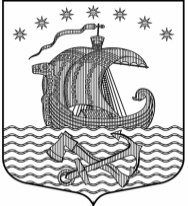 АДМИНИСТРАЦИЯМУНИЦИПАЛЬНОГО ОБРАЗОВАНИЯСВИРИЦКОЕ СЕЛЬСКОЕ ПОСЕЛЕНИЕВолховского муниципального районаЛенинградской областиП О С Т А Н О В Л Е Н И ЕП.СвирицаВолховского района Ленинградской областиот 10 октября  2017 года                                                                                       №98 Об организации форм участия граждан в обеспечении первичных мер пожарной безопасности, в том числе в деятельности добровольной пожарной охраны на территории муниципального образования Свирицкое сельское поселение